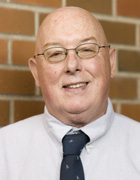 Chuck Reasons was a Professor in the Department of Law and Justice at Central Washington University, 1999-2022. He grew up in a working-class family in Bremerton and was a first-generation college student.  Upon graduating from East Bremerton High School, he attended Olympic College on a football scholarship, receiving his A.A. in 1965 and the Top Graduating Academic Athlete Award. He went to Linfield College on a football scholarship and graduated from Central Washington State College in 1967 with a B.A. in Sociology.  He received his M.A. in Sociology in 1968 from Ohio University and his Ph.D. in Sociology from Washington State University in 1972.    In 1992 Dr. Reasons obtained his J.D. from the University of British Columbia.  His career focused on social and legal issues and activism/social change. He has published 9 books and scores of articles and book chapters on social and legal problems in the United States and Canada, while teaching in both countries. In 2000 he was inducted into the Olympic College Hall of Fame, while in 2010 he was inducted into the Linfield College Sports Hall of Fame, and in 2013 he received a Chief Supporter Award from the CWU student organization E.M.P.I.R.E. In 2018 Dr. Reasons was selected to receive the CWU Distinguished Professor-Service award, while also being chosen for the CWU Faculty Diversity award. Chuck Reasons is one of only four public university faculty in 2018 to receive the coveted Ormsby for Faculty Citizenship Award for his exemplary work in civic engagement with CWU and the Ellensburg community. He was selected asCWU Phi Kappa Phi Scholar of the Year for 2021-2022. In fall, 2022 he moved to the Tampa Bay area to retire (mainly) receiving a Courtesy Faculty Appointment in the Department of Criminology, University of South Florida, to continue part-time teaching and mentoring.